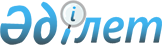 Аудандық мәслихаттың 2008 жылғы 25 желтоқсандағы "2009 жылға арналған аудандық бюджет туралы" N 14/2-04 шешіміне өзгерістер мен толықтырулар енгізу туралы
					
			Күшін жойған
			
			
		
					Оңтүстік Қазақстан облысы Түлкібас аудандық мәслихатының 2009 жылғы 4 қарашадағы N 24/1-04 Шешімі. Оңтүстік Қазақстан облысы Түлкібас ауданының Әділет басқармасында 2009 жылғы 10 қарашада N 14-14-88 тіркелді. Қолданылу мерзімінің аяқталуына байланысты шешімнің күші жойылды - Оңтүстік Қазақстан облысы Түлкібас ауданы Әділет басқармасының 2010 жылғы 26 мамырдағы N 2163/02 хатымен      Қолданылу мерзімінің аяқталуына байланысты шешімнің күші жойылды - Оңтүстік Қазақстан облысы Түлкібас ауданы Әділет басқармасының 2010.05.26 N 2163/02 хатымен.

      Қазақстан Республикасының 2008 жылғы 4 желтоқсандағы Бюджет Кодексіне, Қазақстан Республикасының 2001 жылғы 23 қаңтардағы "Қазақстан Республикасындағы жергілікті мемлекеттік басқару және өзін-өзі басқару туралы" Заңына, "2009 жылға арналған облыстық бюджет туралы" Оңтүстік Қазақстан облыстық мәслихатының 2008 жылғы 12 желтоқсандағы № 12/135-1V шешіміне өзгерістер мен толықтырулар енгізу туралы" облыстық мәслихаттың 2009 жылғы 23 қазандағы № 21/244-IV нормативтік құқықтық актілерді мемлекеттік тіркеу Тізілімінде 2015 нөмірмен тіркелген шешіміне сәйкес және аудан әкімдігінің 28.10.2009 жылғы "2009 жылға арналған аудан бюджетіне өзгерістер мен толықтырулар енгізу туралы" ұсынысын қарап, Түлкібас аудандық мәслихаты ШЕШТІ:



      1. "2009 жылға арналған аудандық бюджет туралы" Түлкібас аудандық мәслихатының 2008 жылғы 25 желтоқсандағы № 14/2-04 шешіміне (нормативтік құқықтық актілерді мемлекеттік тіркеу Тізілімінде 14-14-61 нөмірмен тіркелген, 2009 жылғы 9 қаңтарда "Шамшырақ" газетінде жарияланған, "2009 жылға арналған бюджет туралы" Түлкібас аудандық мәслихатының 2008 жылғы 25 желтоқсандағы № 14/2-04 шешіміне өзгерістер мен толықтырулар енгізу туралы" Түлкібас аудандық мәслихатының 2009 жылғы 16 ақпандағы № 16/2-04 шешімімен, нормативтік құқықтық актілерді мемлекеттік тіркеу Тізілімінде 14-14-67 нөмірмен тіркелген, 2009 жылғы 27 ақпанда "Шамшырақ" газетінің 17-18 нөмірінде жарияланған, "2009 жылға арналған аудандық бюджет туралы" № 14/2-04 шешіміне өзгерістер мен толықтырулар енгізу туралы" Түлкібас аудандық мәслихатының 2009 жылғы 29 сәуірдегі № 19/1-04 шешімімен, нормативтік құқықтық актілерді мемлекеттік тіркеу Тізілімінде 14-14-77 нөмірмен тіркелген, 2009 жылғы 8 мамырда "Шамшырақ" газетінің 37-38 нөмірінде жарияланған және "2009 жылға арналған бюджет туралы" № 14/2-04 шешіміне өзгерістер мен толықтырулар енгізу туралы" Түлкібас аудандық мәслихатының 2009 жылғы 13 шілдедегі № 21/1-04 шешімімен, нормативтік құқықтық актілерді мемлекеттік тіркеу Тізілімінде 2009 жылы 16 шілдеде 14-14-81 нөмірмен тіркелген, 2009 жылғы 24 шілдеде "Шамшырақ" газетінің 58 нөмірінде жарияланған) мынадай өзгерістер мен толықтырулар енгізілсін:



      1) тармақ мынадай мазмұндағы жаңа редакцияда жазылсын:

      1. Түлкібас ауданының 2009 жылға арналған аудандық бюджеті 1 қосымшаға сәйкес мынадай көлемде бекітілсін:

      1) тармақшадағы:

      1) кiрiстер – 5490655 мың теңге, оның iшiнде:

      салықтық түсiмдер – 415686 мың теңге;

      салықтық емес түсiмдер – 8125 мың теңге;

      негiзгi капиталды сатудан түсетiн түсiмдер – 24489 мың теңге;

      трансферттердiң түсiмдерi – 5042355 мың теңге;

      2) шығындар – 5496832 мың теңге;

      3) таза бюджеттiк кредит беру – 0 мың теңге;

      бюджеттік кредиттер – 0 мың теңге;

      бюджеттік кредиттерді өтеу – 0 мың теңге;

      4) қаржы активтерімен жасалатын операциялар бойынша

      сальдо – 0;

      қаржы активтерін сатып алу-0 мың теңге;

      мемлекеттің қаржы активтерін сатудан түсетін түсімдер-0 мың теңге;

      5) бюджет тапшылығы – -6177 мың теңге;

      6) бюджет тапшылығын қаржыландыру – 6177 мың теңге;

      қарыздар түсімі - 0 мың теңге;

      қарыздарды өтеу-0 мың теңге;

      бюджет қаражаты қалдықтарының қозғалысы-6177 мың теңге.



      2. Аталған шешімнің 1,4 қосымшалары осы шешімнің 1,4 қосымшаларына сәйкес жаңа редакцияда жазылсын (қоса тіркеледі).



      3. Осы шешім 2009 жылдың 1 қаңтарынан бастап қолданысқа енгізілсін.      Аудандық мәслихат сессиясының төрағасы     Б. Тұрсынбеков      Аудандық мәслихаттың хатшысы               С. Қалдыкөзов

Түлкібас аудандық мәслихаттың

2009 жылғы 04 қарашадағы № 24/1-04

шешіміне 1-қосымшаТүлкібас аудандық мәслихаттың

2008 жылғы 25 желтоқсандағы № 14/2-04

шешіміне 1-қосымша       Түлкібас ауданының 2009 жылға арналған бюджеті

Түлкібас аудандық мәслихаттың

2009 жылғы 04 қарашадағы № 24/1-04

шешіміне 4-қосымшаТүлкібас аудандық мәслихаттың

2008 жылғы 25 желтоқсандағы № 14/2-04

шешіміне 4-қосымша       2009 жылға арналған аудандық бюджеттің

ауылдық поселке округтерінің шығындары
					© 2012. Қазақстан Республикасы Әділет министрлігінің «Қазақстан Республикасының Заңнама және құқықтық ақпарат институты» ШЖҚ РМК
				СанатыСанатыСанатыСанатыСомасы,

мың теңгеСыныбыСыныбыСыныбыСомасы,

мың теңгеІшкі сыныбыІшкі сыныбыСомасы,

мың теңгеАтауыСомасы,

мың теңгеІ. Кірістер 54906551Салықтық түсімдер41568601Табыс салығы1283392Жеке табыс салығы12833903Әлеуметтiк салық1255541Әлеуметтiк салық12555404Меншiкке салынатын салықтар1342781Мүлiкке салынатын салықтар971113Жер салығы77794Көлiк құралдарына салынатын салық271205Бірыңғай жер салығы226805Тауарларға, жұмыстарға және қызметтерге салынатын iшкi салықтар175022Акциздер60103Табиғи және басқа ресурстарды пайдаланғаны үшiн түсетiн түсiмдер40004Кәсiпкерлiк және кәсiби қызметтi жүргiзгенi үшiн алынатын алымдар749208Заңдық мәнді іс-әрекеттерді жасағаны және (немесе) құжаттар бергені үшін оған уәкілеттігі бар мемлекеттік органдар немесе лауазымды адамдар алатын міндетті төлемдер100131Мемлекеттік баж100132Салықтық емес түсiмдер812501Мемлекеттік меншiктен түсетiн кірістер35103Мемлекеттік меншігіндегі акциялардың мемлекеттік пакетіне дивидендтер105Мемлекеттік меншiгіндегі мүлікті жалға беруден түсетiн кірістер350004Мемлекеттік бюджеттен қаржыландырылатын, сондай-ақ Қазақстан Республикасы Ұлттық Банкінің бюджетінен (шығыстар сметасынан) ұсталатын және қаржыландырылатын мемлекеттік мекемелер салатын айыппұлдар, өсімпұлдар, санкциялар, өндіріп алулар01Мемлекеттік бюджеттен қаржыландырылатын, сондай-ақ Қазақстан Республикасы Ұлттық Банкінің бюджетінен (шығыстар сметасынан) ұсталатын және қаржыландырылатын мемлекеттік мекемелер салатын айыппұлдар, өсімпұлдар, санкциялар, өндіріп алулар006Басқа да салықтық емес түсiмдер46151Басқа да салықтық емес түсiмдер46153Негізгі капиталды сатудан түсетін түсімдер2448901Мемлекеттік мекемелерге бекітілген мемлекеттік мүлікті сату01Мемлекеттік мекемелерге бекітілген мемлекеттік мүлікті сату003Жердi және материалдық емес активтердi сату244891Жердi сату243002Материалдық емес активтерді сату 1894Трансферттердің түсімдері504235502Мемлекеттік басқарудың жоғары тұрған органдарынан түсетін трансферттер50423552Облыстық бюджеттен түсетін трансферттер5042355Функционалдық топФункционалдық топФункционалдық топФункционалдық топФункционалдық топСомасы,

мың теңгеКіші функцияКіші функцияКіші функцияКіші функцияСомасы,

мың теңгеБюджеттік бағдарламалардың әкiмшiсiБюджеттік бағдарламалардың әкiмшiсiБюджеттік бағдарламалардың әкiмшiсiСомасы,

мың теңгеБағдарламаБағдарламаСомасы,

мың теңгеАтауыСомасы,

мың теңге111123II. Шығындар5 496 8321Жалпы сипаттағы мемлекеттiк қызметтер180 70401Мемлекеттiк басқарудың жалпы функцияларын орындайтын өкiлдi, атқарушы және басқа органдар145 249112Аудан мәслихатының аппараты11 108001Аудан мәслихатының қызметін қамтамасыз ету11 108122Аудан әкімінің аппараты38 773001Аудан әкімінің қызметін қамтамасыз ету38 773123Қаладағы аудан, аудандық маңызы бар қала, кент, ауыл (село), ауылдық (селолық) округ әкімінің аппараты95 368001Қаладағы ауданның, аудандық маңызы бар қаланың, кенттің, ауылдың, ауылдық округтің әкімі аппаратының қызметін қамтамасыз ету95 36802Қаржылық қызмет18 812452Ауданның қаржы бөлімі18 812001Қаржы бөлімінің қызметін қамтамасыз ету17 312003Салық салу мақсатында мүлікті бағалауды жүргізу1 50005Жоспарлау және статистикалық қызмет16 643453Ауданның экономика және бюджеттік жоспарлау бөлімі16 643001Экономика және бюджеттік жоспарлау бөлімінің қызметін қамтамасыз ету16 6432Қорғаныс9 35201Әскери мұқтаждар4 668122Аудан әкімінің аппараты4 668005Жалпыға бірдей әскери міндетті атқару шеңберіндегі іс-шаралар4 66802Төтенше жағдайлар жөніндегі жұмыстарды ұйымдастыру4 684122Аудан әкімінің аппараты4 684006Аудан ауқымындағы төтенше жағдайлардың алдын алу және оларды жою4 6844Бiлiм беру4 007 60601Мектепке дейінгі тәрбие және оқыту72 722123Қаладағы аудан, аудандық маңызы бар қала, кент, ауыл (село), ауылдық (селолық) округ әкімінің аппараты72 722004Мектепке дейінгі тәрбие ұйымдарын қолдау72 72202Бастауыш, негізгі орта және жалпы орта бiлiм беру1 999 341123Қаладағы аудан, аудандық маңызы бар қала, кент, ауыл (село), ауылдық (селолық) округ әкімінің аппараты3 814005Ауылдық (селолық) жерлерде балаларды мектепке дейін тегін алып баруды және кері алып келуді ұйымдастыру3 814464Ауданның білім беру бөлімі1 995 527003Жалпы білім беру1 932 469006Балалар үшін қосымша білім беру19 115010Республикалық бюджеттен берілетін нысаналы трансферттердің есебінен білім берудің мемлекеттік жүйесіне оқытудың жаңа технологияларын енгізу 43 943099Республикалық бюджеттен берілетін нысаналы трансферттер есебінен ауылдық елді мекендер саласының мамандарын әлеуметтік қолдау шараларын іске асыру009Білім беру саласындағы өзге де қызметтер1 935 543464Ауданның білім беру бөлімі147 214001Білім беру бөлімінің қызметін қамтамасыз ету8 436005Ауданның мемлекеттік білім беру мекемелер үшін оқулықтар мен оқу-әдістемелік кешендерді сатып алу және жеткізу21 698011Өңірлік жұмыспен қамту және кадрларды қайта даярлау стратегиясын іске асыру шеңберінде білім беру объектілерін күрделі, ағымдағы жөндеу117 080467Ауданның құрылыс бөлімі1 788 329037Білім беру объектілерінің құрылысы мен қайта құрылысы1 788 3296Әлеуметтiк көмек және әлеуметтiк қамсыздандыру190 20902Әлеуметтiк көмек171 755123Қаладағы аудан, аудандық маңызы бар қала, кент, ауыл (село), ауылдық (селолық) округ әкімінің аппараты0003Мұқтаж азаматтарға үйінде әлеуметтік көмек көрсету0451Ауданның жұмыспен қамту және әлеуметтік бағдарламалар бөлімі171 755002Еңбекпен қамту бағдарламасы59 809004Ауылдық жерлерде тұратын денсаулық сақтау, білім беру, әлеуметтік қамтамасыз ету, мәдениет және спорт мамандарына отын сатып алуға Қазақстан Республикасының заңнамасына сәйкес әлеуметтік көмек көрсету3 616005Мемлекеттік атаулы әлеуметтік көмек10 248006Тұрғын үй көмегі5 183007Жергілікті өкілетті органдардың шешімі бойынша мұқтаж азаматтардың жекелеген топтарына әлеуметтік көмек13 869010Үйден тәрбиеленіп оқытылатын мүгедек балаларды материалдық қамтамасыз ету1 252014Мұқтаж азаматтарға үйде әлеуметтік көмек көрсету15 34401618 жасқа дейінгі балаларға мемлекеттік жәрдемақылар56 057017Мүгедектерді оңалту жеке бағдарламасына сәйкес, мұқтаж мүгедектерді міндетті гигиеналық құралдармен қамтамасыз етуге, және ымдау тілі мамандарының, жеке көмекшілердің қызмет көрсету6 37709Әлеуметтік көмек және әлеуметтік қамтамасыз ету саласындағы өзге де қызметтер18 454451Ауданның жұмыспен қамту және әлеуметтік бағдарламалар бөлімі18 454001Жұмыспен қамту және әлеуметтік бағдарламалар қызметін қамтамасыз ету17 999011Жәрдемақыларды және басқа да әлеуметтік төлемдерді есептеу, төлеу мен жеткізу бойынша қызметтерге ақы төлеу4557Тұрғын үй-коммуналдық шаруашылық791 25501Тұрғын үй шаруашылығы47 086467Ауданның құрылыс бөлімі47 086003Мемлекеттік коммуналдық тұрғын үй қорының тұрғын үй құрылысы (немесе) сатып алу34 526004Инженерлік коммуникациялық инфрақұрылымды дамыту және жайластыру және (немесе) сатып алуға кредит беру12 56002Коммуналдық шаруашылық723 784458Ауданның тұрғын үй -коммуналдық шаруашылығы, жолаушылар көлігі және автомобиль жолдары бөлімі290 596012Сумен жабдықтау және су бөлу жүйесінің қызмет етуі252 618030Өңірлік жұмыспен қамту және кадрларды қайта даярлау стратегиясын іске асыру шеңберінде инженерлік коммуникациялық инфрақұрылымды жөндеу және елді-мекенді көркейту37 978467Ауданның құрылыс бөлімі433 188005Коммуналдық шаруашылығын дамыту0006Сумен жабдықтау жүйесін дамыту182 776031Өңірлік жұмыспен қамту және кадрларды қайта даярлау стратегиясын іске асыру шеңберінде инженерлік коммуникациялық инфрақұрылымды дамыту250 41203Елді - мекендерді көркейту20 385123Қаладағы аудан, аудандық маңызы бар қала,кент,ауыл, ауылдық округ әкімінің аппараты18 856008Елді мекендерде көшелерді жарықтандыру5 891009Елді мекендердің санитариясын қамтамасыз ету7 394011Елді мекендерді абаттандыру және көгалдандыру5 571458Ауданның тұрғын үй -коммуналдық шаруашылығы, жолаушылар көлігі және автомобиль жолдары бөлімі1 529018Елді мекендерді абаттандыру және көгалдандыру1 5298Мәдениет, спорт, туризм және ақпараттық кеңістiк96 11301Мәдениет саласындағы қызмет25 890455Ауданның мәдениет және тілдерді дамыту бөлімі25 890003Мәдени-демалыс жұмысын қолдау25 89002Спорт29 533465Ауданның дене шынықтыру және спорт бөлімі29 533005Ұлттық және бұқаралық спорт түрлерін дамыту27 483006Аудандық деңгейде спорттық жарыстар өткізу1 680007Әртүрлі спорт түрлері бойынша аудан (облыстық маңызы бар қала) құрама командаларының мүшелерін дайындау және олардың облыстық спорт жарыстарына қатысуы37003Ақпараттық кеңiстiк24 210455Ауданның мәдениет және тілдерді дамыту бөлімі19 345006Аудандық кітапханалардың жұмыс істеуі19 345456Ауданның ішкі саясат бөлімі4 865002Бұқаралық ақпарат құралдары арқылы мемлекеттік ақпарат саясатын жүргізу4 86509Мәдениет, спорт, туризм және ақпараттық кеңiстiктi ұйымдастыру жөнiндегi өзге де қызметтер16 480455Ауданның мәдениет және тілдерді дамыту бөлімі5 256001Мәдениет және тілдерді дамыту бөлімінің қызметін қамтамасыз ету5 256456Ауданның ішкі саясат бөлімі7 147001Ішкі саясат бөлімінің қызметін қамтамасыз ету6 792003Жастар саясаты саласындағы өңірлік бағдарламаларды іске асыру355465Ауданның дене шынықтыру және спорт бөлімі4 077001Дене шынықтыру және спорт бөлімі қызметін қамтамасыз ету4 0779Отын-энергетика кешені және жер қойнауын пайдалану53 56009Отын -энергетика кешені және жер қойнауын пайдалану саласындағы өзге де қызметтер53 560467Ауданның құрылыс бөлімі53 560009Жылу -энергетикалық жүйені дамыту53 56010Ауыл, су, орман, балық шаруашылығы, ерекше қорғалатын табиғи аумақтар, қоршаған ортаны және жануарлар дүниесін қорғау, жер қатынастары23 61301Ауыл шаруашылығы16 966462Ауданның ауыл шаруашылық бөлімі16 966001Ауыл шаруашылығы бөлімінің қызметін қамтамасыз ету13 694005Алып қойылатын және жойылатын ауру жануарлардың, жануарлардан алынатын өнімдер мен шикізаттың құнын иелеріне өтеу599099Республикалық бюджеттен берілетін нысаналы трансферттер есебінен ауылдық елді мекендер саласының мамандарын әлеуметтік қолдау шараларын іске асыру2 67306Жер қатынастары6 647463Ауданның жер қатынастары бөлімі6 647001Жер қатынастары бөлімінің қызметін қамтамасыз ету4 582006Аудандық маңызы бар қалалардың, кенттердiң, ауылдардың (селолардың), ауылдық (селолық) округтердiң шекарасын белгiлеу кезiнде жүргiзiлетiн жерге орналастыру2 06511Өнеркәсіп, сәулет, қала құрылысы және құрылыс қызметі20 03002Сәулет, қала құрылысы және құрылыс қызметі20 030467Ауданның құрылыс бөлімі5 301001Құрылыс бөлімінің қызметін қамтамасыз ету5 301468Ауданның сәулет және қала құрылысы бөлімі14 729001Қала құрылысы және сәулет бөлімінің қызметін қамтамасыз ету14 729003Елді мекендер құрылысының бас жоспарын әзірлеу12Көлiк және коммуникация114 07101Автомобиль көлiгi7 469458Ауданның тұрғын үй -коммуналдық шаруашылығы,жолаушылар көлігі және автомобиль жолдары бөлімі7 469023Автомобиль жолдарының жұмыс істеуін қамтамасыз ету7 46909Көлік және коммуникациялар саласындағы өзге де қызметтер106 602458Ауданның тұрғын үй -коммуналдық шаруашылығы,жолаушылар көлігі және автомобиль жолдары бөлімі106 602008Өңірлік жұмыспен қамту және кадрларды қайта даярлау стратегиясын іске асыру шеңберінде аудандық маңызы бар автомобиль жолдарын, қала және елді-мекендер көшелерін жөндеу және ұстау106 60213Басқалар10 31903Кәсіпкерлік қызметті қолдау және бәсекелестікті қорғау4 620469Ауданның кәсіпкерлік бөлімі4 620001Кәсіпкерлік бөлімі қызметін қамтамасыз ету4 62009Басқалар5 699452Ауданның қаржы бөлімі0012Ауданның жергілікті атқарушы органының резерві0453Ауданның экономика және бюджеттік жоспарлау бөлімі0003Жергілікті бюджеттік инвестициялық жобалардың (бағдарламалардың) техникалық-экономикалық негіздемелерін әзірлеу және оған сараптама жүргізуЖергілікті бюджеттік инвестициялық жобалардың (бағдарламалардың) техникалық-экономикалық негіздемелерін әзірлеу және оған сараптама жүргізу458Ауданның тұрғын үй -коммуналдық шаруашылығы,жолаушылар көлігі және автомобиль жолдары бөлімі5 699001Тұрғын үй -коммуналдық шаруашылығы,жолаушылар көлігі және автомобиль жолдары бөлімінің қызметін қамтамасыз ету5 69915Трансферттер001Трансферттер0452Ауданның қаржы бөлімі0006Нысаналы трансферттерді қайтару0ІІІ. Таза бюджеттік кредит беру0Бюджеттік кредит беру0Бюджеттік кредиттер0Бюджеттік кредиттерді өтеу0СанатыСанатыСанатыСанатыСанатыСомасы,

мың теңгеСыныбыСыныбыСыныбыСыныбыСомасы,

мың теңгеIшкi сыныбыIшкi сыныбыIшкi сыныбыСомасы,

мың теңгеЕрекшелігіЕрекшелігіСомасы,

мың теңгеАтауыСомасы,

мың теңгеІV. Қаржы активтерімен жасалатын операциялар бойынша сальдо0Қаржы активтерін сатып алу0Мемлекеттің қаржы активтерін сатудан түсетін түсімдер0V. Бюджет тапшылығы-6 177VI. Бюджет тапшылығын қаржыландыру6 177СанатыСанатыСанатыСанатыСанатыСомасы,

мың теңгеСыныбыСыныбыСыныбыСыныбыСомасы,

мың теңгеIшкi сыныбыIшкi сыныбыIшкi сыныбыСомасы,

мың теңгеЕрекшелігіЕрекшелігіСомасы,

мың теңгеАтауыСомасы,

мың теңге7Қарыздар түсімі001Мемлекеттік ішкі қарыздар02Қарыз алу келісім шарттары003Ауданның (облыстық маңызы бар қаланың) жергілікті атқарушы органы алатын қарыздарАуданның (облыстық маңызы бар қаланың) жергілікті атқарушы органы алатын қарыздарФункционалдық топФункционалдық топФункционалдық топФункционалдық топФункционалдық топСомасы,

мың теңгеКіші функцияКіші функцияКіші функцияКіші функцияСомасы,

мың теңгеБюджеттік бағдарламалардың әкiмшiсiБюджеттік бағдарламалардың әкiмшiсiБюджеттік бағдарламалардың әкiмшiсiСомасы,

мың теңгеБағдарламаБағдарламаСомасы,

мың теңгеАтауыСомасы,

мың теңге16Қарыздарды өтеу001Қарыздарды өтеу0452Ауданның қаржы бөлімі0009Жергілікті атқарушы органдардың борышын өтеуСанатыСанатыСанатыСанатыСанатыСомасы,

мың теңгеСыныбыСыныбыСыныбыСыныбыСомасы,

мың теңгеIшкi сыныбыIшкi сыныбыIшкi сыныбыСомасы,

мың теңгеЕрекшелігіЕрекшелігіСомасы,

мың теңгеАтауыСомасы,

мың теңге8Бюджет қаражаты қалдықтарының қозғалысы6 17701Бюджет қаражаты қалдықтары6 1771Бюджет қаражатының бос қалдықтары6 17701Бюджет қаражатының бос қалдықтары6 177Функционалдық топФункционалдық топФункционалдық топФункционалдық топФункционалдық топСомасы,

мың теңгеКіші функцияКіші функцияКіші функцияКіші функцияСомасы,

мың теңгеБюджеттік бағдарламалардың әкiмшiсiБюджеттік бағдарламалардың әкiмшiсiБюджеттік бағдарламалардың әкiмшiсiСомасы,

мың теңгеБағдарламаБағдарламаСомасы,

мың теңгеСомасы,

мың теңгеАтауыСомасы,

мың теңге1111231Жалпы сипаттағы мемлекеттiк қызметтер көрсету95 36801Мемлекеттiк басқарудың жалпы функцияларын орындайтын өкiлдi, атқарушы және басқа органдар95 368123Қаладағы аудан, аудандық маңызы бар қала, кент, ауыл, ауылдық округ әкімінің аппараты95 368001Қаладағы ауданның, аудандық маңызы бар қаланың,кенттің, ауылдың, ауылдық округ әкімі аппаратының қызметін қамтамасыз ету95 368Жергілікті органдардың аппараттары95 368оның ішінде:Балықты ауыл округі7 484Майлыкент ауыл округі8 148Түлкібас поселкелік округ7 860Шақпақ ауыл округі5 587Машат ауыл округі5 815Жабағылы ауыл округі5 614Тастұмсық ауыл округі5 342Рысқұлов ауыл округі7 063Мичурин ауыл округі6 660Кемербастау ауыл округі5 546Арыс ауыл округі5 191Акбиік ауыл округі5 451Жаскешу ауыл округі6 720Келтемашат ауыл округі5 556Састөбе поселкелік округ7 3314Бiлiм беру76 53601Мектепке дейінгі тәрбие және оқыту72 722123Қаладағы аудан, аудандық маңызы бар қала, кент, ауыл, ауылдық округ әкім аппараты72 722004Мектепке дейінгі тәрбие ұйымдарының қызметін қамтамасыз ету72 722оның ішінде:Майлыкент ауыл округі29 063Түлкібас поселкелік округ8 710Шақпақ ауыл округі11 267Жаскешу ауыл округі12 845Састөбе поселкелік округ10 83702Жалпы бастауыш, жалпы негізгі, жалпы орта бiлiм беру3 814123Қаладағы аудан, аудандық маңызы бар қала, кент, ауыл, ауылдық округ әкім аппараты3 814005Ауылдық (селолық) жерлерде балаларды мектепке дейін тегін алып баруды және кері алып келуді ұйымдастыру3 814оның ішінде:Балықты ауыл округі447Шақпақ ауыл округі365Жабағылы ауыл округі314Мичурин ауыл округі157Састөбе поселкелік округ394Машат ауыл округі120Кемербастау ауыл округі917Түлкібас поселкелік округ700Майлыкент ауыл округі4007Тұрғын үй-коммуналдық шаруашылық18 85603Елді мекендерді көркейту18 856123Қаладағы аудан, аудандық маңызы бар қала, кент, ауыл, ауылдық округ әкімінің аппараты18 856008Елді мекендердегі көшелерді жарықтандыру5 891оның ішінде:Балықты ауыл округі138Майлыкент ауыл округі1 930Түлкібас поселкелік округ400Шақпақ ауыл округі136Машат ауыл округі160Жабағылы ауыл округі822Тастұмсық ауыл округі160Рысқұлов ауыл округі214Мичурин ауыл округі160Кемербастау ауыл округі190Арыс ауыл округі160Акбиік ауыл округі160Жаскешу ауыл округі971Келтемашат ауыл округі120Састөбе ауыл округі170009Елді мекендердің санитариясын қамтамасыз ету7 394оның ішінде:Балықты ауыл округі371Майлыкент ауыл округі1 887Түлкібас поселкелік округ519Шақпақ ауыл округі480Машат ауыл округі360Жабағылы ауыл округі288Тастұмсық ауыл округі320Рысқұлов ауыл округі450Мичурин ауыл округі330Кемербастау ауыл округі520Арыс ауыл округі289Акбиік ауыл округі350Жаскешу ауыл округі330Келтемашат ауыл округі350Састөбе ауыл округі550011Елді мекендерді абаттандыру және көгалдандыру5 571оның ішінде:Балықты ауыл округі311Майлыкент ауыл округі791Түлкібас поселкелік округ585Шақпақ ауыл округі400Машат ауыл округі339Жабағылы ауыл округі376Тастұмсық ауыл округі300Рысқұлов ауыл округі396Мичурин ауыл округі294Кемербастау ауыл округі300Арыс ауыл округі227Акбиік ауыл округі284Жаскешу ауыл округі226Келтемашат ауыл округі242Састөбе ауыл округі500